F		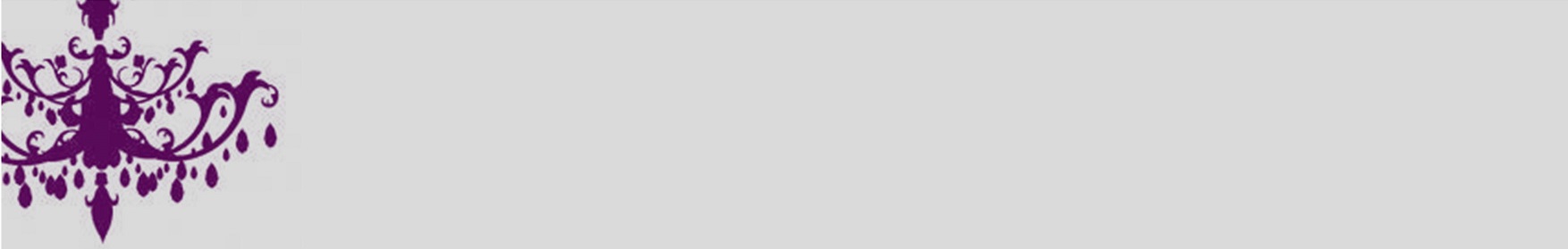 Please find below our sample Buffet Menus. These are based on parties with a minimum of 50 people attending.(maximum numbers 150)With the exception of the Simple Finger Buffet all other buffet menus include a glass of Red Wine, White Wine or Orange Juice per person, served on arrival in one of our lounges or the secluded garden.You can mix and match menus if required but this may alter the price of the revised menu. To check availability or to book your party please call us on 01934 621401 or e-mail us on info@beachlandshotel.com.Once a reservation is made it will be held on a provisional basis for 7 days after which a deposit of £5.00 per person will be required to secure the date.Please note these menus are not available during December.Prices include vat @ 20 per centFull details of our cancellation policy can be found on our website; www.beachlandshotel.comSimple Finger BuffetPlease note the simple finger buffet menu is only available at certain times during the week please ask reception for detailsAssorted SandwichesSausage RollsDeepfried Scampi with Tartare SauceCrispsCream filled Baby Meringues & Chocolate Eclairs£8.75 per person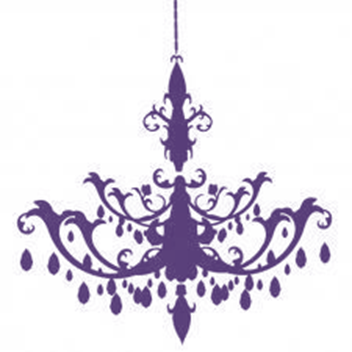 Traditional Finger BuffetSelection of Sandwiches inc;Ham & Salad, Beef & Horseradish, Turkey with CranberryCheese & Pickle, Egg Mayonnaise, Prawn Cocktail,		Tuna Mayonnaise, Cheese & SaladSelection of Hors d’Ouvres on Sticks inc;Cheese & PineappleSalami, Feta Cheese & OlivePrawn, Cucumber & Cherry TomatoSelection of Savoury Pastries inc;Mushroom Vol Au VentsScotch EggsSausage RollsSelection of Savouries inc;Crispy Breaded MushroomsDeepfried Scampi with Tartare SauceSelection of Chicken DrumsticksSelection of Pizza£17.75 per personNot available Saturday or Sundayto include a glass of Red Wine, White Wine, Orange Juice or Apple Juice per person on arrival.Fork BuffetSelection of Homemade QuichesRoast Beef, Sugar Baked HamPasta Salad              Prawn SaladMixed Green SaladCaesar Salad with  Croutons and Parmesan ShavingsWaldorf Salad		Egg MayonnaiseCherry Tomato SaladJacket Potatoes 	French Bread & Butter-0-0-0-Chocolate Profiteroles with Cream & served with Chocolate SauceRaspberry Pavlova-0-0-0- £22.75 per person to include a glass of Red Wine, White Wine, Orange Juice or Apple Juice per person on arrival.Cocktail BuffetSmoked Salmon Canapés Asparagus RollsCherry Tomatoes filled with Cream Cheese & ChivesCharcuterie CornetsBlue Cheese & Roasted Pecan Nut CanapéMelon Balls with Smoked HamMozerrella, Tomato & Basil CrackersDeep Fried Scampi on Sticks with Tartare SauceChicken Satay with Plum SauceTapas Pastry CanapesAssorted Dinsum Trio of Baby Puddings:Chocolate Profiteroles, Fruit Meringue Baskets, Strawberry Shortcake£22.50 per personto include a glass of Red Wine, White Wine, Orange Juice or Apple Juice per person on arrival.Bistro BuffetSelection of Starters served on Platters to Individual Tables;Spicy Chicken Wings, Crispy Mushrooms with Garlic Mayonnaise,Filo Prawns, Tortilla Crisps with Tomato Salsa & Melted Cheese,Deep-fried Camembert with Cranberry Dip-0-0-0-Served from the Main Buffet Table;Chef’s Chilli Con CarneHomemade Vegetable LasagneBreast of Chicken Fricassee in a Creamy Mushroom SaucePoached Rice	Garlic Bread         Green Salad       Tomato & Mozerella SaladSauté Potatoes-0-0-0-Served to each Individual;Trio of Desserts(Chocolate Brownie, Hazelnut & Raspberry Meringue and Shots of Lemon Mousse)-0-0-0-Coffee/Tea and Mints£23.95 per personto include a glass of Red Wine, White Wine, Orange Juice or Apple Juice per person on arrival.Chef's Celebration BuffetSmoked Salmon Canapés served to your guests in the lounge prior to eating-0-0-0-Selection of Homemade QuichesWhole Dressed SalmonRoast Beef, Roast Turkey & Sugar Baked HamPasta Salad			Prawn SaladMixed Green SaladCaesar Salad with Chargrilled ChickenMimosa Salad served in a Whole Pineapple CaseWaldorf Salad		Eggs HarlequinCherry Tomato SaladSauté Potatoes		French Bread & Butter-0-0-0-Select 4 from the list of Homemade Puddings and Desserts for your BuffetRaspberry & Hazelnut PavlovaChocolate ProfiterolesFresh Strawberries & Cream (subject to availability)Apple Pie with Custard, Ice Cream or CreamRhubarb Crumble with Custard, Ice Cream or CreamSherry TrifleCherry Cheesecake with CreamChilled Lemon Tart with Clotted CreamRaspberry Syllabub-0-0-0-Coffee or Tea with Mints£29.95 per personto include a glass of Red Wine, White Wine, Orange Juice or Apple Juice per person on arrival.